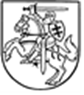 LIETUVOS RESPUBLIKOS KULTŪROS MINISTRASĮSAKYMASDĖL KULTŪROS MINISTRO 2012 m. gegužės 8 d. įsakymo nr. Įv-320„Dėl LIETUVOS KINO CENTRO PRIE KULTŪROS MINISTERIJOS NUOSTATŲ“ pakeitimo2024 m. vasario 22 d. Nr. ĮV-163Vilnius1. P a k e i č i u  Lietuvos kino centro prie Kultūros ministerijos nuostatus, patvirtintus Lietuvos Respublikos kultūros ministro 2012 m. gegužės 8 d. įsakymu Nr. ĮV-320 „Dėl Lietuvos kino centro prie Kultūros ministerijos nuostatų“ (toliau - Nuostatai) ir juos išdėstau nauja redakcija (pridedama).2. Į g a l i o j u  Lietuvos kino centro direktorių įregistruoti pakeistus Nuostatus Juridinių asmenų registre.Kultūros ministras 	Simonas Kairys PATVIRTINTALietuvos Respublikos kultūros ministro2012 m. gegužės 8 d. įsakymu Nr. ĮV-320 (Lietuvos Respublikos kultūros ministro 2024 m. vasario 22 d. įsakymo Nr. ĮV-163redakcija)LIETUVOS KINO CENTRO PRIE KULTŪROS MINISTERIJOS NUOSTATAII SKYRIUS BENDROSIOS NUOSTATOS 1.	Lietuvos kino centras prie Kultūros ministerijos (toliau – Lietuvos kino centras) yra įstaiga prie Kultūros ministerijos.2.	Lietuvos kino centras yra ribotos civilinės atsakomybės viešasis juridinis asmuo, biudžetinė įstaiga (juridinio asmens kodas 302783199), turintis sąskaitą (-as) banke ir antspaudą su Lietuvos valstybės herbu ir savo pavadinimu. Lietuvos kino centro buveinės adresas – Z. Sierakausko g. 15, Vilnius, Lietuvos Respublika. Sprendimą dėl Lietuvos kino centro buveinės pakeitimo priima Lietuvos Respublikos kultūros ministerija.3.	 Lietuvos kino centro finansavimo šaltiniai – Lietuvos Respublikos valstybės biudžeto asignavimai ir kitų valstybės pinigų fondų lėšos. Lietuvos kino centro veiklai finansuoti gali būti naudojamos piniginės lėšos, gautos Lietuvos Respublikos labdaros ir paramos įstatymo nustatyta tvarka, taip pat lėšos, kurias Lietuvos kino centras gauna už turto nuomą ir (ar) teikiamas paslaugas.4.	Lietuvos kino centro savininkė yra valstybė. Savininko teises ir pareigas įgyvendinanti institucija yra Lietuvos Respublikos kultūros ministerija, kuri atlieka Lietuvos Respublikos biudžetinių įstaigų įstatyme nustatytas savininko teises ir pareigas įgyvendinančios institucijos funkcijas.5.	Lietuvos kino centro vieši pranešimai skelbiami Lietuvos kino centro interneto svetainėje (https://lkc.lt), socialinio bendravimo svetainėje „Facebook“ ir kitose visuomenės informavimo priemonėse.6.	Lietuvos kino centras įgyvendina valstybės politiką kultūros ministrui pavestose Lietuvos kultūros sklaidos, materialiojo ir nematerialiojo kultūros paveldo, profesionaliojo bei mėgėjų meno srityse. 7.	Lietuvos kino centro nuostatai (toliau – Nuostatai) keičiami Biudžetinių įstaigų įstatyme ir kituose teisės aktuose nustatyta tvarka.II SKYRIUS LIETUVOS KINO CENTRO VEIKLOS TIKSLAS IR FUNKCIJOS 8. Lietuvos kino centro veiklos tikslai:8.1. skatinti ilgalaikį Lietuvos kino srities vystymąsi;8.2. skatinti konkurencingumą kino srityje;8.3. užtikrinti kino paveldo išsaugojimą. 9. Lietuvos kino centras, siekdamas Nuostatų 9 punkte nurodytų veiklos tikslų, atlieka šias funkcijas: 9.1. vykdo Lietuvos Respublikos kino įstatymo 4 straipsnio 2 dalyje numatytas funkcijas;9.2. Lietuvos Respublikos valstybės informacinių išteklių valdymo įstatymo nustatyta tvarka atlieka Filmų registro tvarkytojo funkcijas;9.3. atlieka kitas teisės aktų nustatytas funkcijas. III SKYRIUS LIETUVOS KINO CENTRO TEISĖS 10. Lietuvos kino centras, siekdamas jam nustatytų tikslų įgyvendinimo ir atlikdamas jo kompetencijai priskirtas funkcijas, turi teisę: 10.1. gauti iš valstybės ir savivaldybių institucijų ir įstaigų, taip pat kitų įstaigų, įmonių ir organizacijų informaciją ir pasiūlymus Lietuvos kino centro kompetencijai priskirtais klausimais;10.2. sudaryti darbo grupes, pasitelkti ekspertus Lietuvos kino centro kompetencijai priskirtų klausimų nagrinėjimui bei kitoms užduotims atlikti;10.3. naudoti Lietuvos kino centro lėšas nuostatuose numatytiems veiklos tikslams ir funkcijoms įgyvendinti;10.4. pagal kompetenciją sudaryti sutartis ir susitarimus su Lietuvos Respublikos ir užsienio valstybių fiziniais ir juridiniams asmenimis dėl kino, audiovizualinių programų ir kitų tarptautinių kultūrinių bendradarbiavimo projektų vykdymo;10.5. suderinęs su Kultūros ministerija, įstoti į pelno nesiekiančias organizacijas, asociacijas, tarp jų ir tarptautines, bei dalyvauti jų veikloje;10.6. gauti paramą Lietuvos Respublikos labdaros ir paramos įstatymo nustatyta tvarka; 10.7. įsigyti ilgalaikį ir trumpalaikį turtą, gauti pajamas iš turto nuomos ir paslaugų teikimo;10.8. organizuoti konferencijas, seminarus ir kitus renginius kino klausimais.11. Lietuvos kino centras turi ir kitas įstatymų bei kitų teisės aktų suteiktas teises.IV SKYRIUS LIETUVOS KINO CENTRO VEIKLOS ORGANIZAVIMAS 12. Lietuvos kino centrui vadovauja direktorius, kuris į pareigas priimamas ir iš jų atleidžiamas Lietuvos Respublikos valstybės tarnybos įstatymo nustatyta tvarka. Asmuo negali eiti Lietuvos kino centro vadovo pareigas daugiau kaip dvi kadencijas iš eilės. Lietuvos kino centro direktorius tiesiogiai pavaldus ir atskaitingas kultūros ministrui. 13. Lietuvos kino centro veikla organizuojama vadovaujantis Kultūros ministerijos strateginiais veiklos planais, metiniais Lietuvos kino centro veiklos planais, kuriuos tvirtina kultūros ministras, ir šiais Nuostatais.14. Lietuvos kino centro administracijos padalinių veikla ir vidaus tvarka reglamentuojama Lietuvos kino centro direktoriaus tvirtinamais administracijos padalinių nuostatais, Lietuvos kino centro darbo reglamentu, vidaus tvarkos taisyklėmis, valstybės tarnautojų ir darbuotojų, dirbančių pagal darbo sutartis ir gaunančių darbo užmokestį iš valstybės biudžeto ir valstybės pinigų fondų (toliau – valstybės tarnautojai ir darbuotojai), pareigybių aprašymais.15. Lietuvos kino centro direktorius:15.1 vykdo Lietuvos Respublikos biudžetinių įstaigų įstatymo 11 straipsnyje numatytas funkcijas ir kituose teisės aktuose nustatytas funkcijas; 15.2. atstovauja Lietuvos kino centrui arba suteikia įgaliojimus Lietuvos kino centro valstybės tarnautojams ir darbuotojams atstovauti Lietuvos kino centrui teisme ir kitose Lietuvos ir užsienio institucijose, įstaigose, įmonėse ar kitose organizacijose;15.3. priima įsakymus, pasirašo sutartis, susitarimus, kitus dokumentus, kontroliuoja, kaip jie vykdomi;15.4. koordinuoja ir kontroliuoja Lietuvos kino centro administracijos padalinių veiklą;15.5. teikia Kultūros ministerijai Lietuvos kino centro metinės veiklos ataskaitą;15.6. vykdo kitas įstatymų ir kitų teisės aktų jam nustatytas funkcijas bei Kultūros ministerijos pavedimus.16. Laikinai nesant Lietuvos kino centro direktoriaus, jo funkcijas atlieka kultūros ministro paskirtas Lietuvos kino centro valstybės tarnautojas.17. Lietuvos kino centro vidaus auditą vykdo Kultūros ministerijos Centralizuotas vidaus audito skyrius.V SKYRIUSBAIGIAMOSIOS NUOSTATOS18. Lietuvos kino centras gali būti pertvarkomas, reorganizuojamas ir likviduojamas Lietuvos Respublikos civilinio kodekso ir Biudžetinių įstaigų įstatymo nustatyta tvarka._________________